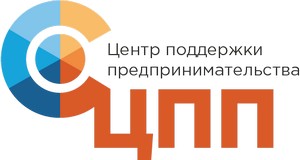 Центр поддержки предпринимательства - единый координатор деятельности всех организаций, образующих инфраструктуру поддержки, и главный методолог оказания информационно-консультационных услуг бизнесу. Центр оказывает на безвозмездной основе следующие услуги субъектам малого и среднего предпринимательства, независимо от даты их регистрации, в рамках целевого финансирования:информационно-консультационные услуги;организация проведения семинаров, конференций, форумов, круглых столов,           издание пособий;организация и (или) реализация специальных программ обучения;организация участия субъектов в межрегиональных бизнес-миссиях;организация участия субъектов малого и среднего предпринимательства в выставочно-ярмарочных и конгрессных мероприятиях:В 2017 году ЦГШ планируется проведение обучающих программ повышения квалификации, совещаний и конференций, а также организация участия субъектов малого и среднего предпринимательства в 2 межрегиональных бизнес-миссиях (г. Уфа, г. Тула) и 2 выставочно-ярмарочных мероприятиях.Контактная информация:Адрес: г. Саратов, ул. Краевая, д. 85.Телефон: (8452) 45-00-32.E-mail: office@saratov-bi.ru.Сайт: http://saratov-bis.ru.План мероприятий Центра поддержки предпринимательстваИюль1. Семинар «Продвижение бизнеса в интернете» 13.07.2017 не менее 20 СМПС (г. Саратов, ул. Краевая, 85)2. Семинар «Продвижение с минимальным бюджетом. Разработка стратегии и плана продвижения для компании» 27.07.2017 или 03.08,2017 г. не менее 20 СМПС (г. Саратов, ул. Краевая, 85)Август1. Обучающая программа повышения квалификации «Охрана труда па предприятиях МСБ» 15-16.08.2017 не менее 20 СМСП (г. Саратов, ул. Краевая. 85)2. Круглый стол «Бизнес-инкубатор - акселератов для развития малого бизнеса. Прошлое, настоящее, будущее» с участием действующих резидентов и выпускников Областного бизнес-инкубатора 18.08.2017 г. не менее 35 СМСП (г. Саратов, ул. Краевая, 85)3. Конференция «Особенности и перспективы развития экологического и сельского туризма на территории Саратовской области» и организация региональной выставки-ярмарки сельскохозяйственных СМСП Саратовской 30.08.2017 г. не менее 80 СМСП (г, Саратов, ул. Краевая, 85)Сентябрь1. Семинар «Как написать бизнес план самостоятельно» 07.09.2017 г. не менее 20 СМСП (г. Саратов, ул. Краевая, 85)2. Обучающая программа повышения квалификации «223-ФЗ для субъектов МСП» 14-15.09.2017 г. не менее 20 СМСП (г. Саратов, ул. Краевая, 85)3. Конференция «Стартап Саратов. Быть или не быть», круглый стол «Развитие стартапов на территории Саратовской области. Проблемы их финансирования» и организация региональной выставки-ярмарки инновационных СМСП Саратовской области, 21.09.2017 г. не менее 50 СМСП (г. Саратов, ул. Краевая, 85)4. Бизнес-миссия в г. Уфа, Республика Башкортостан, 28-29.09.201 7 г., не менее 3 СМСПОктябрь1. Обучающая программа повышения квалификации «223-ФЗ для субъектов МСП»2. Семинар по вопросам бухгалтерского и налогового учета в предпринимательской деятельности3. Семинар «Как создать конкурентное преимущество в сфере услуг»4. Тренинг «Современные технологии активных продаж»5. Бизнес-миссия в г. ТулаНоябрь1. Обучающая программа повышения квалификации «223-ФЗ для субъектов МСП»2. Семинар по вопросам бухгалтерского и налогового учета в предпринимательской деятельности3., Семинар «Разработка бренда и позиционирования для малого бизнеса» 4. Семинар «Как повысить эффективность участия в выставках»Декабрь1. Обучающая программа повышения квалификации «223-ФЗ для субъектов МСП»2. Семинар по вопросам бухгалтерского и налогового учета в предпринимательской деятельности3. Конференция «Инновации в экономике на современном этапе и перспективы их развития»4. Семинар «Коммерциализация результатов интеллектуальной деятельности»